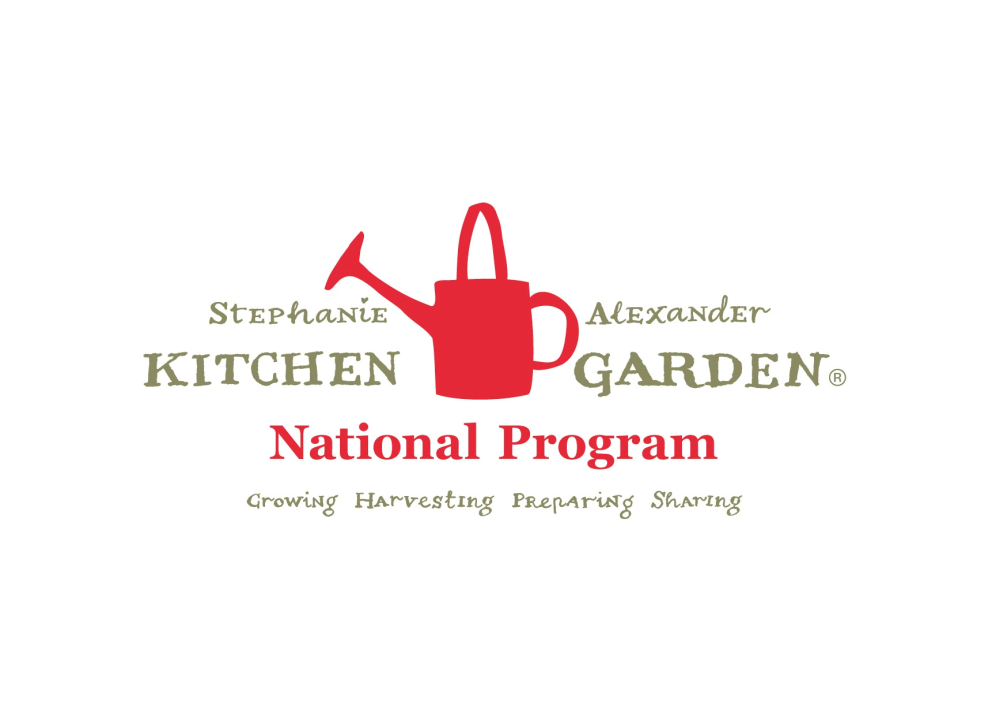 CURRIED ZUCCHINI PICKLES600mls white vinegar1 cup of sugar½ cup of salt1 tablespoon mustard seeds½ tablespoon celery seeds1 teaspoon curry powder1.25 kg zucchini, cut in 23cm lengthsIn large pan, combine all the ingredients except the zucchini, and heat to boiling.  Add zucchini, heat again to boiling, then reduce heat and simmer for 10 minutes.Ladle the pickle into sterilised hot jars to within 1.5cm of the top.  Wipe rims of jars with a clean, damp cloth.Put on lids and seal.  Store in cool dark pantry.   Keeps for 12 months.MAKES 2-3 CUPS